REQUERIMENTO ACADÊMICO 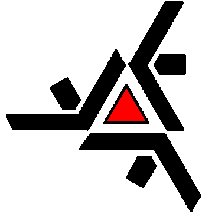 CANCELAMENTO DE MATRÍCULA EM DISCIPLINAIDENTIFICAÇÃONome do pós-graduando: 	Número do Registro Acadêmico: ______________SITUAÇÃO ACADÊMICA[    ] Matriculado[    ] Registro acadêmico trancado ou desistente[    ] Desligado[    ] Outro 	TIPO DE REQUERIMENTOCancelamento de matrícula em disciplina, conforme discriminado.INFORMAÇÕES COMPLEMENTARESObservações: 	Maringá, _____ de ______________________ de _______.Ano/SemCódigo da disciplinaNome da disciplinaDe acordoOrientadorAssinatura do Requerente